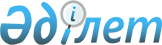 О признании утратившим силу постановления Правительства Республики Казахстан от 19 декабря 2014 года № 1363 "Об утверждении перечня отдельных видов товаров, производимых отечественными товаропроизводителями и приобретаемых у них"Постановление Правительства Республики Казахстан от 31 декабря 2015 года № 1171       Вводится в действие с 1 января 2016 года.      Правительство Республики Казахстан ПОСТАНОВЛЯЕТ:



      1. Признать утратившим силу постановление Правительства Республики Казахстан от 19 декабря 2014 года № 1363 «Об утверждении перечня отдельных видов товаров, производимых отечественными товаропроизводителями и приобретаемых у них» (САПП Республики Казахстан, 2014 г., № 82, ст. 710).



      2. Настоящее постановление вводится в действие с 1 января 2016 года и подлежит официальному опубликованию.      Премьер-Министр 

      Республики Казахстан                   К. Масимов
					© 2012. РГП на ПХВ «Институт законодательства и правовой информации Республики Казахстан» Министерства юстиции Республики Казахстан
				